Mrs. Nesley’s List of Sources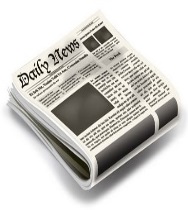 www.headlinespot.comFind thousands of the best U.S. and world news resourceswww.dogonews.comDogo News has fun articles for kids on current events.http://www.pbs.org/newshour/extra/
Extra is a PBS News hour special for teens.www.philly.comThe Philadelphia Inquire is a source for local news.http://6abc.com/Action News provides breaking news locally and from around the world.www.nbcphiladelphia.com/Channel 10 News provides breaking news locally and from around the world. http://www.cnn.com/CNN provides breaking news from around the world.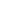 https://www.nytimes.comThe New York Times is a newspaper that provides in-depth coverage of world issues in the news.